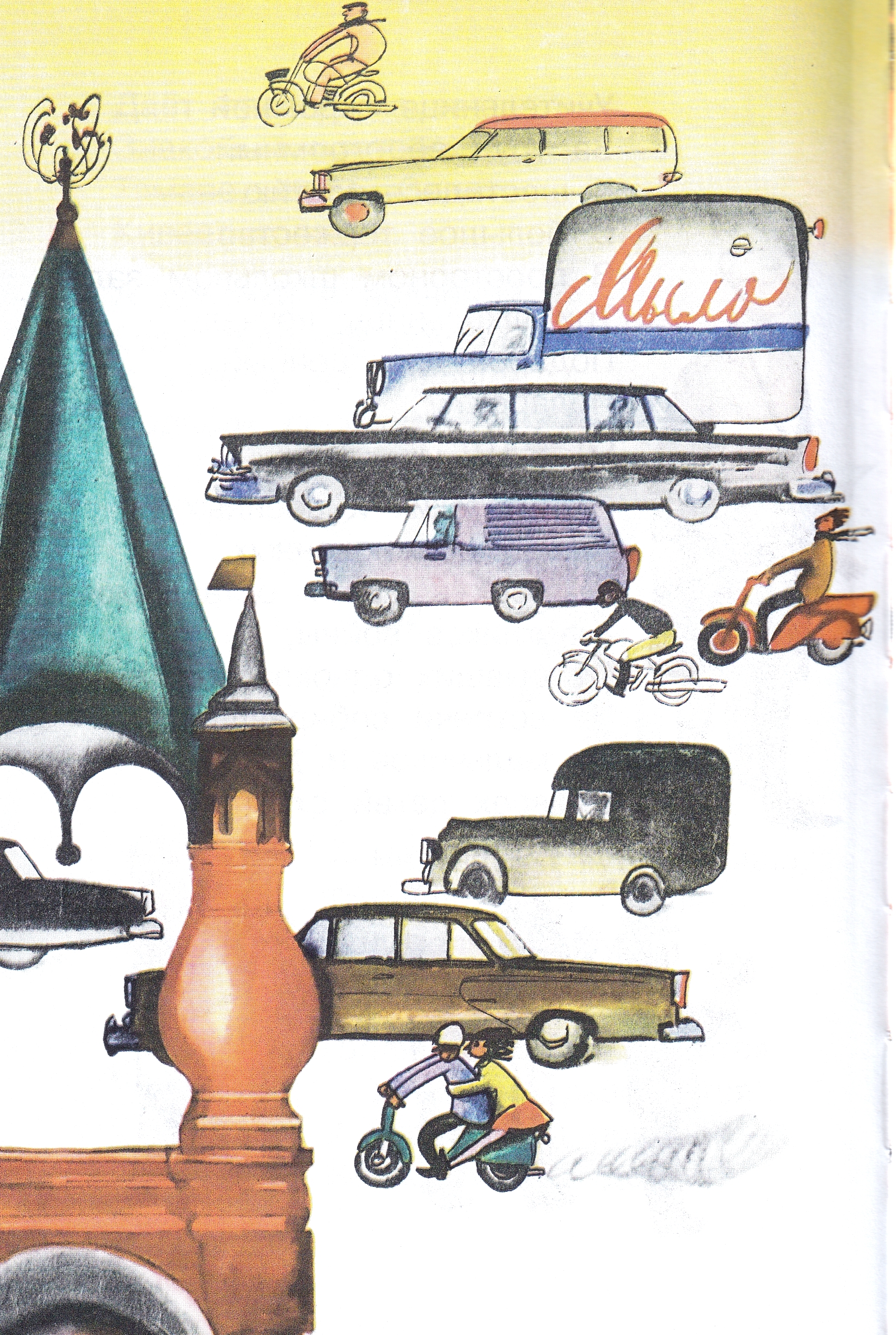 День был весенний,Солнечный,Ясный.Мчались машиныПо площади Красной.Мчались машины,Где надо — гудели,В каждой из них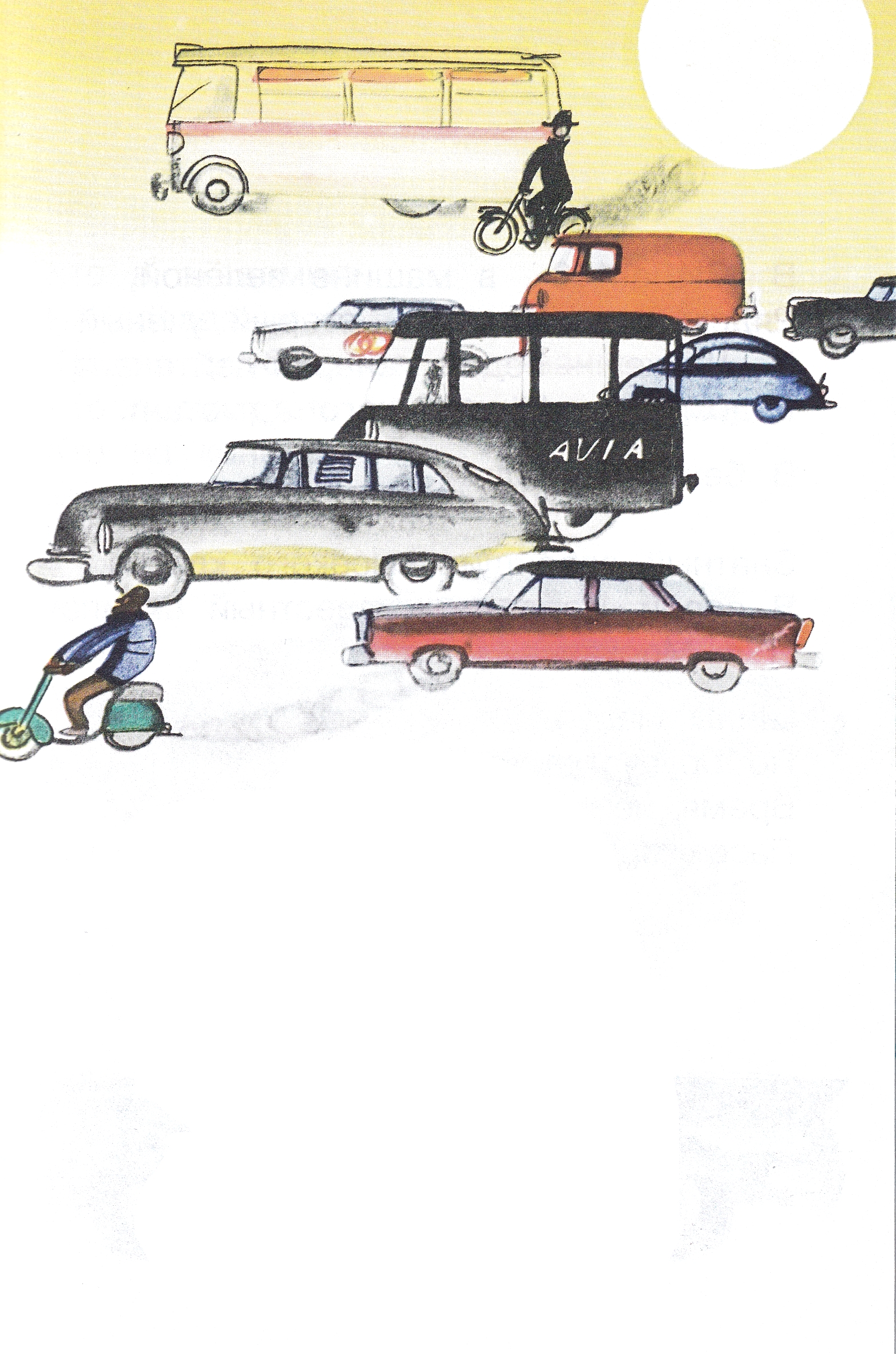 Пассажиры сидели:В ЗИЛе-110, в машине зеленой,Рядом с водителем —Старый ученый.В «Чайке» —Седой генерал-лейтенант,Рядом с шофером его адъютантВ бежевой «Волге» —Шахтер из Донбасса,Знатный забойщик высокого класса.В серой «Победе» —Известный скрипач,И в «Москвиче» — врач.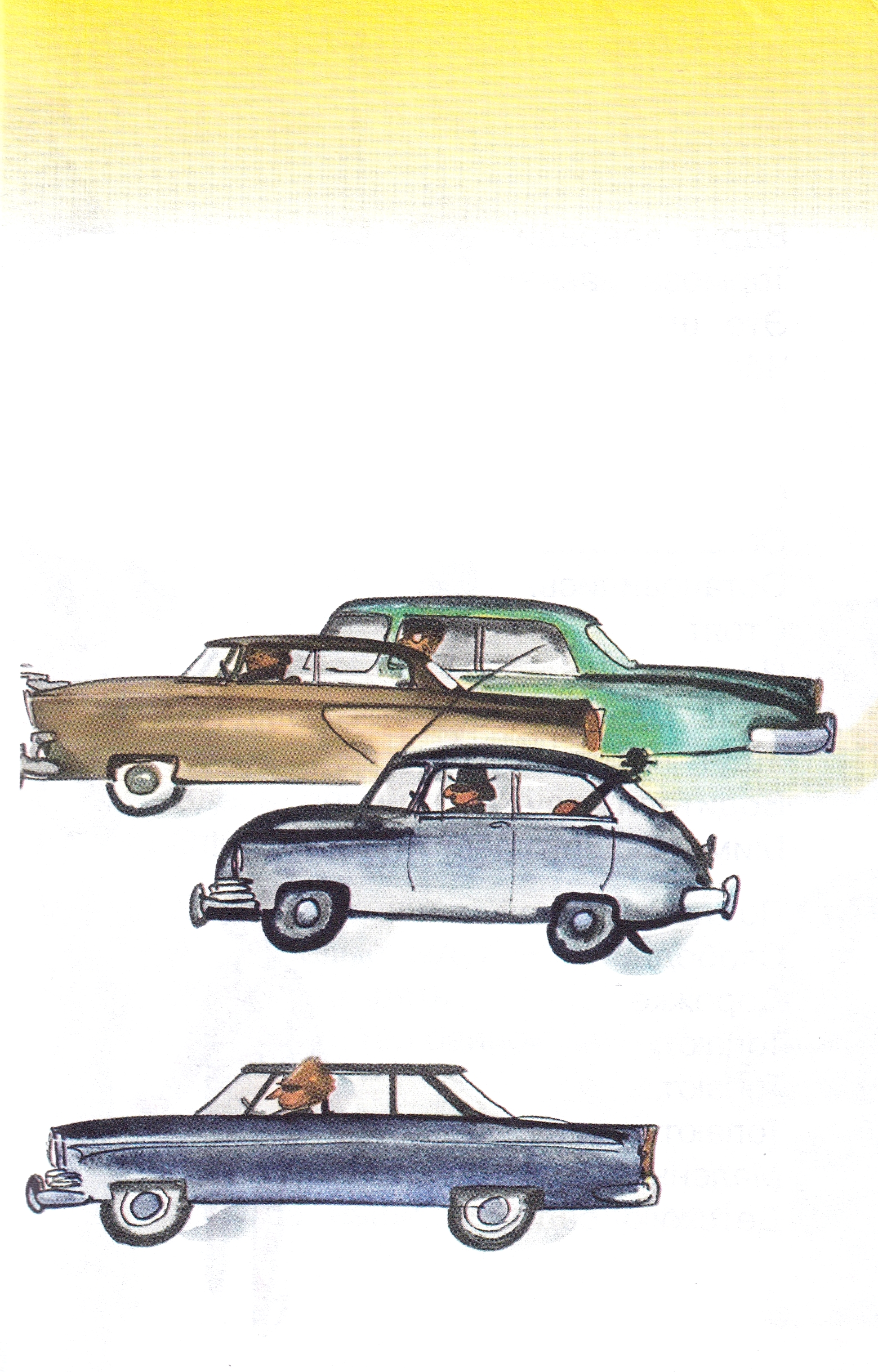 Шины машинПо брусчатке шуршат.Время не ждет.Пассажиры спешат:Кто в академию на заседание,Кто на футбольное состязание,Кто посмотреть из машины столицу,Кто на концерт,Кто на службу в больницу.Вдруг впередиТормоза завизжали —Это шоферы педали нажали:Черные,Белые,Желтые,СиниеОстановились машины у линии.Остановились.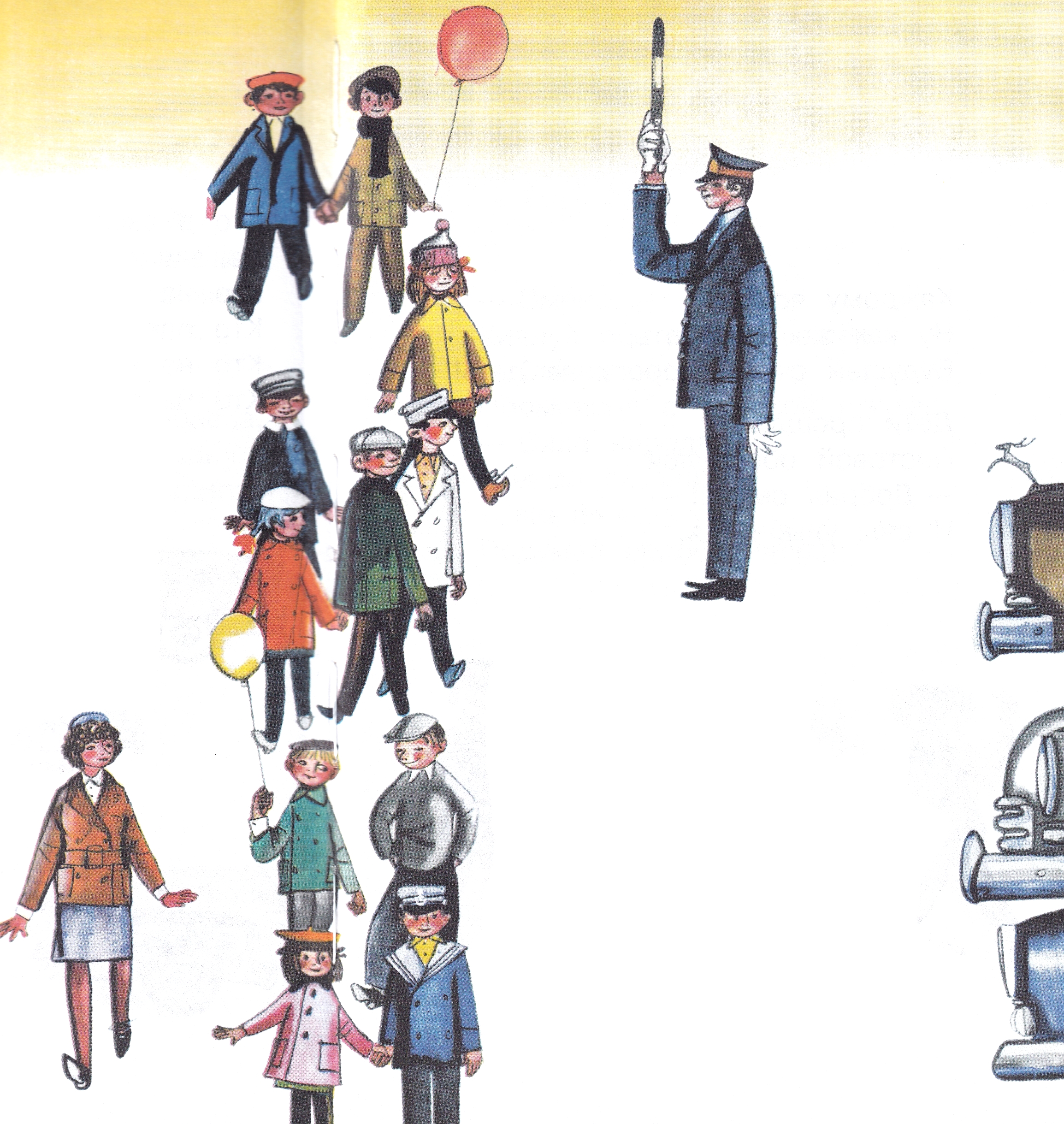 Стоят.Не гудят.А из машин пассажиры глядят.Ждут пассажиры,Водители ждут —Мимо машин ребятишки идут!По пешеходнойСвободнойДорожкеТопают,Топают,Топают ножки —Маленьким гражданамДетского садаЗдесь перейтиЭту улицу надо.Дети проходят,А взрослые — ждут,Ждут уже пять с половиной минут!Ждут. Не шумят.Никого не ругают —Это же наши ребята шагают!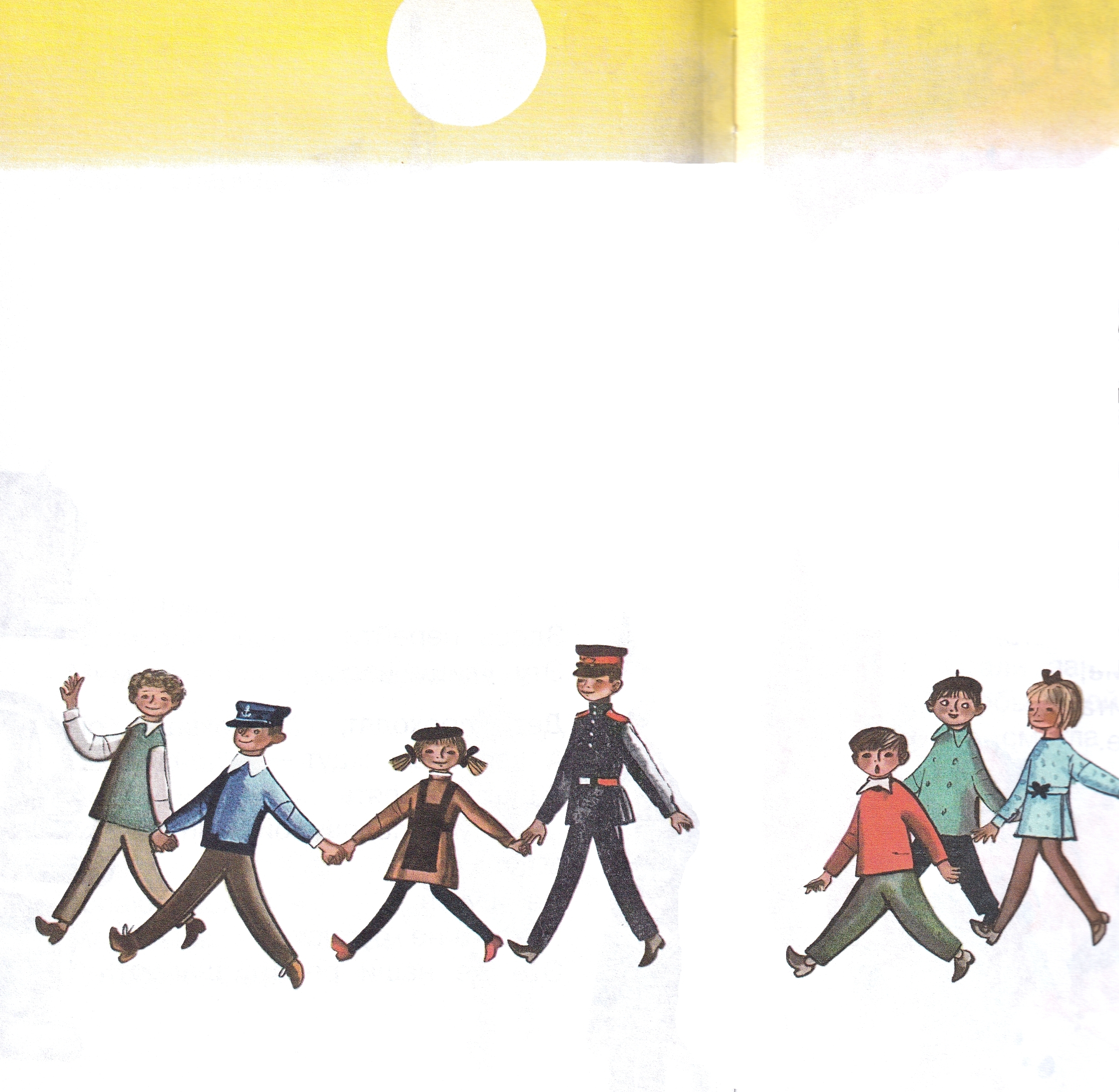 Наши защитники дела Советов!Наши рабочие!Наши поэты!Учителя,Агрономы,Артисты!Воины!Ленинцы!!Коммунисты!!!Каждому ясно:Ну как же не ждать.Будущей смене дорогу не дать!Дети прошли.Постовой обернулся:— Добрая смена!—И сам улыбнулся.— Смена!—Кивнул постовому шофер.— Смена!—Промолвил с улыбкой шахтер.— Слава народа!—Ученый сказал.«Сила!»—Подумал седой генерал.Иллюстрации: Ф.Лемкуль.